Что делать если у вас вымогают взятку – инструкция к действию, предусмотренная в УК РФ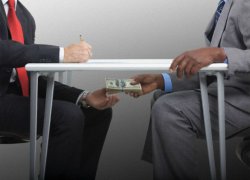 Взяточничество является одной из самых острых проблем российской действительности. С вымогательством со стороны должностных лиц граждане сталкиваются регулярно. К сожалению, немногие знают, как правильно вести себя в такой ситуации. Более того, часто человек соглашается с требованиями нечистоплотного служащего и идёт на дачу взятки. А между прочим, законом карается не только мздоимец, но и дающий взятку гражданин.О том, что делать и куда обращаться, если у вас вымогают взяткуЧто делать если вымогают взятку? Если вы столкнулись с вымогательством, то первая и главная рекомендация – вести себя спокойно, не давать волю эмоциям и возможному негодованию. Необходимо выслушать взяточника, дать ему выговориться. Важно не выражать согласия или отказа от предложенного метода «решения проблемы». Лучше всего отвечать уклончиво, ссылаясь на то, что вам необходимо подумать. Так или иначе, следует договориться с взяточником о следующей встрече.Хороший совет, который часто дают сотрудники правоохранительных органов гражданам, сталкивающимся с этой проблемой: при наличии подозрений, что у вас будут вымогать взятку, следует заранее взять на встречу записывающее устройство. Зафиксированное, озвученное предложение взяточника оказать помощь (или проявить бездействие) за вознаграждение с вашей стороны будет веским доказательством того, что у вас вымогали взятку.     После произошедшего разговора не следует распространяться о нём, так как это может помешать последующим оперативным мероприятиям. Необходимо сразу же обратиться в службу собственной безопасности того органа, в котором вас склоняли к даче взятки. На сегодняшний день, практически любая структура имеет свою антикоррупционную службу.  Также можно обратиться с заявлением непосредственно в правоохранительные органы. Если гражданин сталкивается с нежеланием принять заявление, то за ним остаётся право обратиться с жалобой в вышестоящие органы.Какое наказание грозит за дачу взяткиНужно ли давать взятку или нет – каждый решает сам. По УК РФ дача взятки предусматривает наказание согласно 291 статье. Закон представляет широкий спектр возможных последствий, начиная от взыскания штрафа и заканчивая реальным тюремным заключением. Всё зависит от характера взятки и того, совершает ли гражданин проступок впервые. Если попытка подкупа госслужащего происходит в первый раз, лицо может понести наказание через наложение штрафа в несколько сотен минимальных размеров оплаты труда либо присуждением исправительных работ сроком до двух лет. Также лицо дающее взятку может лишиться свободы на срок до трёх лет.Если говорить о повторном эпизоде преступления или вознаграждении чиновника за осуществление незаконных действий (или пребывание в бездействии), то наказание заметно суровее, так как предусматривает присуждение штрафа размером от семисот до одной тысячи МРОТ либо лишение свободы на срок до восьми лет.Конечно, если вымогательство происходило по инициативе госслужащего или гражданин самостоятельно сообщил о факте подкупа чиновника правоохранителям, то уголовная ответственность ему не грозит. Под вымогательством следует понимать угрозу со стороны чиновника совершить действия, наносящие вред гражданину. Как наказывается вымогательство и получение взяткиПод термином «взятка» понимается не только денежное вознаграждение, но и самые разнообразные формы материальных благ: ценные бумаги, банковские чеки, движимое и недвижимое имущество, продажа товара по заведомо заниженным ценам (либо приобретение чего-либо у взяточника по завышенным), предоставление услуг, возвращение несуществующего долга, выдача кредита по заниженным процентным ставкам, снижение арендной или любой другой платы и даже такой экзотичный способ, как преднамеренное проигрывание какой-либо объекта, представляющего ценность, в карты. Не зависимо от способа вознаграждения, суть преступления одна и та же.Ответственность за получение и вымогательство взятки, разумеется, гораздо более суровое, чем за дачу. Если рассматривать подробнее, сколько дают за взятку, то коррупционер может понести серьёзное наказание: УК РФ предусматривает штраф в размере от двадцатипятикратной до стократной суммы взятки либо исправительные работы на срок до пяти лет или лишение свободы на срок до пятнадцати лет. Независимо от способа взыскания, преступнику запрещается занимать ряд должностей на срок до трёх лет.Конкретная степень наказания, в частности то, сколько лет дают за взятку, во многом зависит от такого фактора, как размер полученной или вымогаемой взятки. Значительным считается размер вознаграждения, превышающий эквивалент в 25000 руб., крупным - превышающий 150000 руб., особо крупный – свыше одного миллиона рублей.Стоит также разграничивать понятия «взятка» и «подарок». Согласно Гражданскому Кодексу, госслужащие могут получать подарки стоимостью не более 3000 руб. При этом, если служащий так или иначе должен совершить какие-либо действия с использованием своих служебных полномочий, то вне зависимости от стоимости такого подарка чиновник понесёт наказание за взятку.